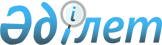 О квоте рабочих мест для инвалидов по Жарминскому району
					
			Утративший силу
			
			
		
					Постановление акимата Жарминского района Восточно-Казахстанской области от 08 июня 2011 года N 156. Зарегистрировано управлением юстиции Жарминского района Департамента юстиции Восточно-Казахстанской области 21 июня 2011 года за N 5-10-116. Утратило силу постановлением акимата Жарминского района от 23 сентября 2013 года N 81

      Сноска. Утратило силу постановлением акимата Жарминского района от 23.09.2013 N 81.      В соответствии с подпунктом 13) пункта 1 статьи 31 Закона Республики Казахстан № 148 от 23 января 2001 года "О местном государственном управлении и самоуправлении в Республике Казахстан", подпунктом 1) статьи 31 Закона Республики Казахстан № 39 от 13 апреля 2005 года "О социальной защите инвалидов в Республике Казахстан", подпунктом 5-2) статьи 7 Закона Республики Казахстан № 149 от 23 января 2001 года "О занятости населения", в целях обеспечения занятости инвалидов акимат Жарминского района ПОСТАНОВЛЯЕТ:



      1. Установить работодателям Жарминского района квоту рабочих мест для инвалидов в размере трех процентов от общей численности рабочих мест.

      2. Контроль за реализацией данного постановления возложить на заместителя акима Жарминского района Шалтабанова Н.



      3. Настоящее постановление вводится в действие по истечении десяти календарных дней после дня его первого официального опубликования.      Аким района                                Т. Касымжанов
					© 2012. РГП на ПХВ «Институт законодательства и правовой информации Республики Казахстан» Министерства юстиции Республики Казахстан
				